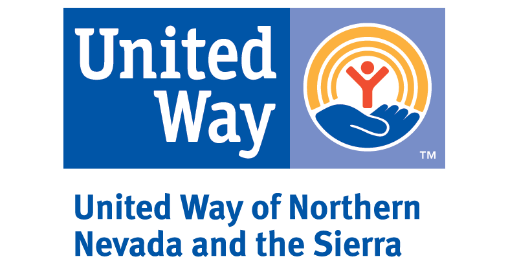 Request for Proposal – Cover Sheet
Is your organization(s) a 501(c)(3)?					   Yes	   NoHave you been in operation for a minimum of two (2) years?	  	    Yes	   NoDo you currently meet the Better Business Bureau’s Wise Give Alliance standards for Nonprofits? 					   Yes	   NoIf you answered no to any of the above questions, STOP here. You are not eligible to apply for funding. If you answered yes to all the questions, please continue.If this is a partnership of organizations applying, list the names of all the organizations within the partnership:     Please list the names and contact information for all staff members of the applying organization(s) who are responsible for the proposed program.Where you a UWNNS Funded Partner in the 2015 – 2018, 2018 – 2020, or 2020 – 2021 grant cycles?		   Yes	   NoIs this	 		   a new program (for you), or 	   an existing program?Contact Person for the RFPAll questions and correspondence regarding the RFP will be directed to this person.Contact’s NameContact’s TitleContact’s Telephone NumberContact’s Email AddressOrganizationOrganization’s NameStreet AddressMailing AddressTelephone NumberFax NumberWebsite AddressOrganization Executive Director/CEO Organization Executive Director/CEO NameNameTitleTitleTelephone NumberTelephone NumberEmail AddressEmail AddressPrimary Program Contact If funded, this person will serve as the primary contact for the program throughout the grant cycle.NameTitleTelephone NumberEmail AddressAdditional Program Contact If funded, this person supports the program, but is not the primary contact for it.NameTitleTelephone NumberEmail AddressWhat is their role with this program?Additional Program Contact If funded, this person supports the program, but is not the primary contact for it.NameTitleTelephone NumberEmail AddressWhat is their role with this program?Additional Program Contact If funded, this person supports the program, but is not the primary contact for it.NameTitleTelephone NumberEmail AddressWhat is their role with this program?